附件4会场周边交通介绍一、天津滨海国际机场—会场（报到点）出租车：约17.4公里，约22分钟，约40元。公共交通：乘坐地铁2号线，“ 天津站 ”下车，天津站海河广场（东）乘坐676、92、185路公交车，至“大桥道站”，下车即到。二、天津站（东站）—会场（报到点）出租车：约4.5公里，约15分钟，约14元。公共交通：天津站海河广场（东）乘坐676、92、185路公交车，至“大桥道站”，下车即到。天津站海河广场（西）乘坐621、806、905路公交车，至“大桥道站”，下车即到。三、天津西站—会场（报到点）出租车：约13.1公里，约30分钟，约30元。公共交通：步行548米，西站公交站（大港桃园小区方向）乘坐688路公交车，津塔站下车，步行12米，从“津塔站”（中山门和睦道方向）乘坐642路公交至“大桥道”站，下车即到。四、天津南站—会场（报到点）出租车：约24公里，约50分钟，约60元公共交通：步行100米，乘坐地铁3号线（小淀方向）至“和平路站”（B口）出，步行187米，从“口腔医院临时站”乘坐642路公交（中山门和睦道方向）至“大桥道”站，下车即到。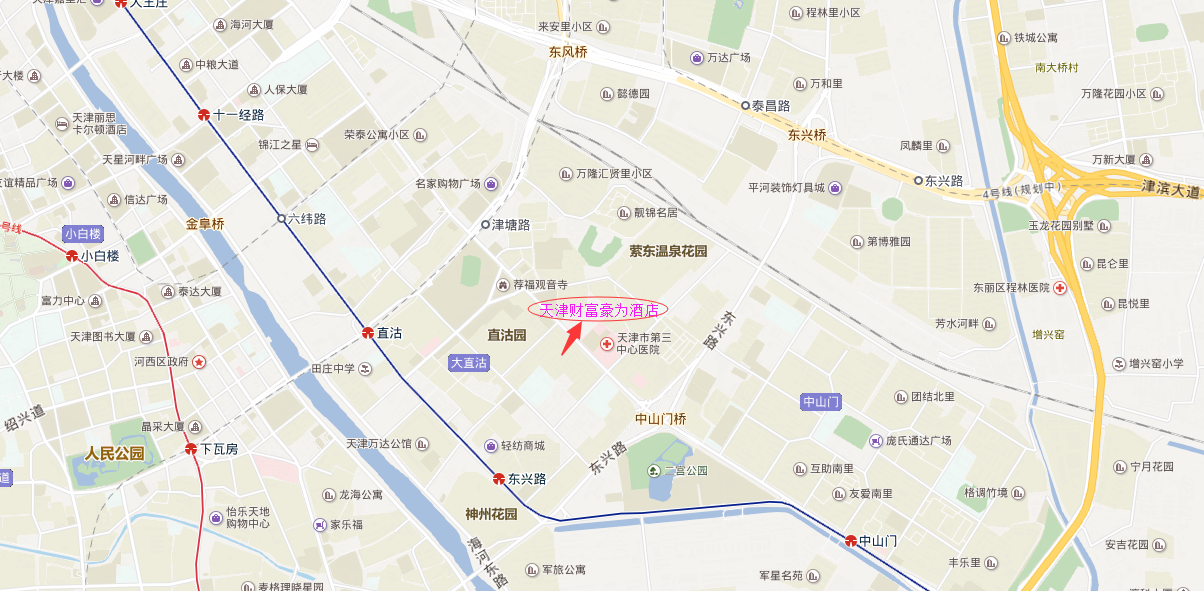 